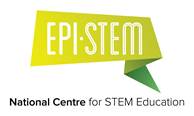 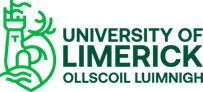 Professional Diploma in Mathematics for Teaching (PDMT V2)Declaration FormIf you are currently teaching in a school please complete the followingPlease tick if you are interested in completing the PDMT ‘as Gaeilge’ 	By signing this declaration form I confirm the accuracy of the above responses.________________________________                     		 _________________
Participant’s Signature                      				DateTerms and Conditions of ParticipationTeacher’s Name:Teaching Council Number:My existing qualifications are not sufficient to meet Teaching Council criteria for the purposes of teaching mathematics at post-primary levelTrue								False                                                         	My existing qualifications are not sufficient to meet Teaching Council criteria for the purposes of teaching mathematics at post-primary levelTrue								False                                                         	My existing qualifications are not sufficient to meet Teaching Council criteria for the purposes of teaching mathematics at post-primary levelTrue								False                                                         	Please tick which of the following best describes your current Employment Status:Unemployed							Part-time				Fixed term contract				                                        Contract of Indefinite Duration		Permanent				Note: unemployed registered teachers will have to provide evidence of their ability to meet the practical assessment requirements of the mathematics pedagogy modules by 14th December 2022.Please tick which of the following best describes your current Employment Status:Unemployed							Part-time				Fixed term contract				                                        Contract of Indefinite Duration		Permanent				Note: unemployed registered teachers will have to provide evidence of their ability to meet the practical assessment requirements of the mathematics pedagogy modules by 14th December 2022.Please tick which of the following best describes your current Employment Status:Unemployed							Part-time				Fixed term contract				                                        Contract of Indefinite Duration		Permanent				Note: unemployed registered teachers will have to provide evidence of their ability to meet the practical assessment requirements of the mathematics pedagogy modules by 14th December 2022.Please tick which of the following best describes your mathematics teaching experience?I have taught mathematics in the past & I am currently teaching maths	This is my first year teaching mathematicsI have taught mathematics in the past but currently I am teaching subjects other than mathematics                                             I have never taught mathematics but I want to in the future, I am currently teachingother subjects 	                                                                                                                                   I am not currently teaching				Please tick which of the following best describes your mathematics teaching experience?I have taught mathematics in the past & I am currently teaching maths	This is my first year teaching mathematicsI have taught mathematics in the past but currently I am teaching subjects other than mathematics                                             I have never taught mathematics but I want to in the future, I am currently teachingother subjects 	                                                                                                                                   I am not currently teaching				School Name:School Address:School telephone number:1Normally, participants are expected to complete the programme in two years but may not exceed three years.2There is a minimum 70% compulsory attendance for all face-to-face elements of this programme. 3Participants must be a qualified post primary teacher fully registered with the  Teaching Council Registration Regulation 4 of the Teaching Council (Registration) Regulations 2009 up to 25th July 2016 or Route 2 of the Teaching Council (Registration) Regulations 2016 and The Teaching Council (Registration) (Amendment) Regulations 2016 thereafter and can provide proof of registration.4Participants must complete the declaration form confirming their existing qualifications are not sufficient to meet Teaching Council criteria for the purposes of teaching mathematics at post-primary level5Prior learning may be recognised in line with the usual practices of the University of Limerick (not to exceed 12 ECTS credits for mathematics content).Recognition of prior learning will NOT be extended to the methodology components of the programme.All applications for recognised prior learning (RPL) must be made by completing the RPL Application Form and submitting this with your application for the programme. In order to do this you need to outline the modules you have completed that you feel will qualify you for RPL and include this detail along with all relevant transcripts in your application. Applications for RPL will not be accepted after application process has closed.6Where a teacher is accepted as a participant on a course on the basis of the above eligibility criteria and it subsequently becomes apparent that the teacher was not in fact eligible for participation, the teacher will be allowed to remain on the course on condition that he/she refunds the full course fees to the University of Limerick. The University of Limerick will then be responsible to reimburse the Department of Education and Skills accordingly.7Participants will pay to UL, a deposit of €250 prior to taking up their place on the course. The deposit will be refundable to the participant on completion of the course or when the participant withdraws from the course, provided the participant withdraws within two months of the start date.8Participants who withdraw from the course after the first two months will forego their deposit and will not be eligible for future participation, unless in exceptional circumstances.9Other than the initial refundable deposit Participants will not be asked to provide a contribution of any kind for any reason or for any aspect of the provision of the course including but not limited to, student services charge, examination, certification and/or graduation.10Participants will be expected to cover general expenses related to their participation on the course, including but not limited to, travel, textbooks and student resources.